LA FEMIS GULF SUMMER UNIVERSITY 2016Paris, France, August 5 – September 9, 2016Application fileIDENTITYSurname:First name:Nationality:Your actual situation (student, working for a company, independent…):Age:Full address:Cell phone number (including country and area codes):E-mail:EDUCATIONHigher and professional education including short training workshops, if applicable. Please mention in which year you’ve completed each of the courses.PROFESSIONAL EXPERIENCEProfessional experience in film or TV industry, if applicable:ENGLISHYour English language skills:Native speaker: yes  /  noIf not, please evaluate your skills:Spoken:	Read:	Written:	YOUR FILMS (if applicable)School films you’ve directed or in which you’ve participatedFor each film, please mention: length, your role, format, genre (fiction/documentary)Films you wrote or directed (excluding school films)For each film, write a 20 word synopsis and indicate also: title, genre, length, broadcast or screenings, and awards if applicable.INTERESTS & MOTIVATIONHow do you imagine your professional life in 5 years from now? Please be concrete. Which impact do you expect the residence to have on your professional project? Please be concrete. Which filmmakers or film professionals would you like to meet in France?Your experience in France:Have you already visited France, have you studied or lived there?If yes, what was the purpose of your trip or stay, and how much time did you spend there?Please enclose the following documentsPlease fill in this form on your computer and send it with other material outlines below by email to the Cultural Service of the French Embassy of your resident country.Your short resumeA motivation letterAutobiographical 3-page document (tell us your journey: please write on your personal and filmmaking, artistic and personal journey and background, and explain us why you want to be a filmmaker, and why you want to participate in this class. You can write the story in English)One page essay on a French film (any recent or classic French film that you saw recently)Your artistic portfolio if you have any (photography, drawings, films - one or two of your films must be uploaded to a platform such as vimeo or youtube, or be sent via wetransfer or similar. Please do not send more than 2 films).Your picture, in jpeg format.Date:The application file must be handed to the Cultural Service of the French Embassy in your country or local sponsors by June 6, 2016, 6 pm Kuwait time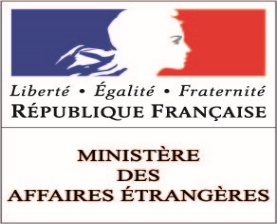 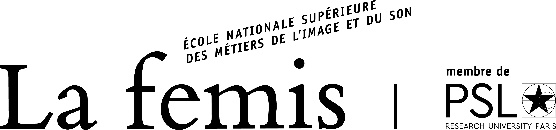 1English title:length:your job:format:genre:Synopsis in 20 words:2English title:length:your job:format:genre:Synopsis in 20 words:3English title:length:your job:format:genre:Synopsis in 20 words:1English title:length:your job:format:genre:Synopsis in 20 words:2English title:length:your job:format:genre:Synopsis in 20 words:3English title:length:your job:format:genre:Synopsis in 20 words: